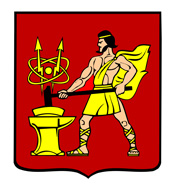 АДМИНИСТРАЦИЯ ГОРОДСКОГО ОКРУГА ЭЛЕКТРОСТАЛЬМОСКОВСКОЙ ОБЛАСТИПОСТАНОВЛЕНИЕ05.04.2022 № 338/4О признании утратившими силу муниципальных правовых актовВ соответствии с Федеральным законом от 06.10.2003 № 131-ФЗ « Об общих принципах организации местного самоуправления в Российской Федерации», подпрограммой «Обеспечение жильем детей – сирот и детей, оставшихся без попечения родителей, лиц из числа детей- сирот и детей, оставшихся без попечения родителей» муниципальной программы городского округа Электросталь Московской области «Жилище», утвержденной постановлением Администрации городского округа Электросталь Московской области от  13.12.2019 № 947/12 (с изменениями, внесенными постановлениями Администрации от 14.02.2020 № 85/2, от 14.02.2020 № 90/2, от 28.09.2020 № 620/9, от 07.12.2020 № 837/12, от 05.02.2021 № 100/2, от 19.03.2021                               № 227/3, от 29.06.2021 № 504/6, от 04.08.2021 № 615/8, от 22.12.2021№ 980/12,                           от 15.02.2022 № 138/2) Администрация городского округа Электросталь Московской области ПОСТАНОВЛЯЕТ:Признать утратившими силу следующие муниципальные правовые акты: 	1.1 постановление Администрации городского округа Электросталь Московской области от 24.06.2013 № 457/7 «Об утверждении Порядка приобретения и предоставления жилых помещений специализированного жилищного фонда по договорам найма специализированных жилых помещений детям-сиротам и детям, оставшимся без попечения родителей, а также лицам из их числа в городском округе Электросталь Московской области»;	1.2 постановление Администрации городского округа Электросталь Московской области от 08.08.2018 № 737/8 «О внесении изменений в Порядок приобретения и предоставления жилых помещений специализированного жилищного фонда по договорам найма специализированных жилых помещений детям-сиротам и детям, оставшимся без попечения родителей, а также лицам из их числа в городском округе Электросталь Московской области, утвержденный постановлением Администрации городского округа Электросталь Московской области от 24.06.2013 № 457/7»;	1.3 постановление Администрации городского округа Электросталь Московской области от 30.09.2013 № 756/10 «О внесении изменений в Порядок приобретения и предоставления жилых помещений специализированного жилищного фонда по договорам найма специализированных жилых помещений детям-сиротам и детям, оставшимся без попечения родителей, а также лицам из их числа в городском округе Электросталь Московской области, утвержденный постановлением  Администрации городского округа Электросталь Московской области от 24.06.2013 № 457/7»;	1.4 постановление Администрации городского округа Электросталь Московской области от 18.06.2019 № 423/6 «О внесении изменений в Порядок приобретения и предоставления жилых помещений специализированного жилищного фонда по договорам найма специализированных жилых помещений детям-сиротам и детям, оставшимся без попечения родителей, а также лицам из их числа в городском округе Электросталь Московской области, утвержденный постановлением  Администрации городского округа Электросталь Московской области от 24.06.2013 № 457/7»;	1.5 постановление Администрации городского округа Электросталь Московской области от 29.12.2021 № 1033/12 «О внесении изменений в Порядок приобретения и предоставления жилых помещений специализированного жилищного фонда по договорам найма специализированных жилых помещений детям-сиротам и детям, оставшимся без попечения родителей, а также лицам из их числа в городском округе Электросталь Московской области, утвержденный постановлением  Администрации городского округа Электросталь Московской области от 24.06.2013 № 457/7».2. Опубликовать настоящее постановление в газете «Официальный вестник» и разместить на сайте городского округа Электросталь Московской области www.electrostal.ru.3. Настоящее постановление вступает в силу после его официального опубликования.4. Контроль за исполнением настоящего постановления возложить на заместителя Главы Администрации городского округа Электросталь Московской области                 Борисова А.Ю.Глава городского округа                                                                                         И.Ю. Волкова